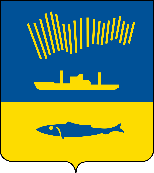 АДМИНИСТРАЦИЯ ГОРОДА МУРМАНСКАП О С Т А Н О В Л Е Н И Е__________											 № _____О внесении изменений в приложение к постановлению администрации города Мурманска от 13.11.2017 № 3609 «Об утверждении муниципальной программы города Мурманска «Развитие муниципального  самоуправления и гражданского общества» на 2018 - 2024 годы»(в ред. постановлений от 09.08.2018 № 2532, от 18.12.2018 № 4385, от 20.12.2018 № 4441, от 17.07.2019 № 2402)В соответствии со статьей 179 Бюджетного кодекса Российской Федерации, Федеральным законом от 06.10.2003 № 131-ФЗ «Об общих принципах организации местного самоуправления в Российской Федерации», Уставом муниципального образования город Мурманск, решением Совета депутатов города Мурманска от 13.12.2018 № 52-907 «О бюджете муниципального образования город Мурманск на 2019 год и на плановый период 2020 и 2021 годов», постановлением администрации города Мурманска от 21.08.2013 № 2143 «Об утверждении Порядка разработки, реализации и оценки эффективности муниципальных программ города Мурманска», распоряжением администрации города Мурманска от 09.11.2017 № 79-р «Об утверждении Перечня муниципальных программ города Мурманска на 2018-2024 годы» и в целях повышения эффективности и результативности расходования бюджетных средств п о с т а н о в л я ю:1. Внести в приложение к постановлению администрации города Мурманска от 13.11.2017 № 3609 «Об утверждении муниципальной программы города Мурманска «Развитие муниципального самоуправления и гражданского общества» на 2018-2024 годы» (в ред. постановлений от 09.08.2018 № 2532, от 18.12.2018 № 4385, от 20.12.2018 № 4441, от 17.07.2019 № 2402) следующее изменение:1.1. В паспорте муниципальной программы:1.1.1. В строке «Важнейшие целевые показатели (индикаторы) реализации программы» пункты 9, 10 считать пунктами 10, 11 соответственно.1.1.2. Строку «Важнейшие целевые показатели (индикаторы) реализации программы» дополнить пунктом «9. Доля коррупциогенных факторов выявленных в проектах нормативных правовых актов от общего количества проектов нормативных правовых актов, в отношении которых проведена антикоррупционная экспертиза.».1.1.3. В строке «Ожидаемые конечные результаты реализации программы» пункты 9, 10 считать пунктами 10, 11 соответственно.1.1.4. Строку «Ожидаемые конечные результаты реализации программы» дополнить пунктом «9. Доля коррупциогенных факторов выявленных в проектах нормативных правовых актов от общего количества проектов нормативных правовых актов, в отношении которых проведена антикоррупционная экспертиза – 10%.».1.1.5. В строке «Ожидаемые конечные результаты реализации программы» после слов «8. Доля граждан, доверяющих деятельности органов местного самоуправления муниципального образования город Мурманск, – 21%.» дополнить словами «(в 2018 году)».1.2. Раздел V «Подпрограмма «Противодействие коррупции в муниципальном образовании город Мурманск» на 2018-2024 годы» изложить в новой редакции согласно приложению к настоящему постановлению.2. Управлению финансов администрации города Мурманска (Умушкиной О.В.) обеспечить финансирование реализации муниципальной программы города Мурманска «Развитие муниципального самоуправления и гражданского общества» на 2018-2024 годы в объеме, установленном решением Совета депутатов города Мурманска о бюджете муниципального образования города Мурманск на соответствующий финансовый год.3. Отделу информационно-технического обеспечения и защиты информации администрации города Мурманска (Кузьмин А.Н.) разместить настоящее постановление с приложением на официальном сайте администрации города Мурманска в сети Интернет.4. Редакции газеты «Вечерний Мурманск» (Хабаров В.А.) опубликовать настоящее постановление с приложением.5. Настоящее постановление вступает в силу со дня официального опубликования.6. Контроль за выполнением настоящего постановления возложить на управляющего делами администрации города Мурманска Белову Е.П.Временно исполняющий полномочияглавы администрации города Мурманска 							        А.Г. Лыженков